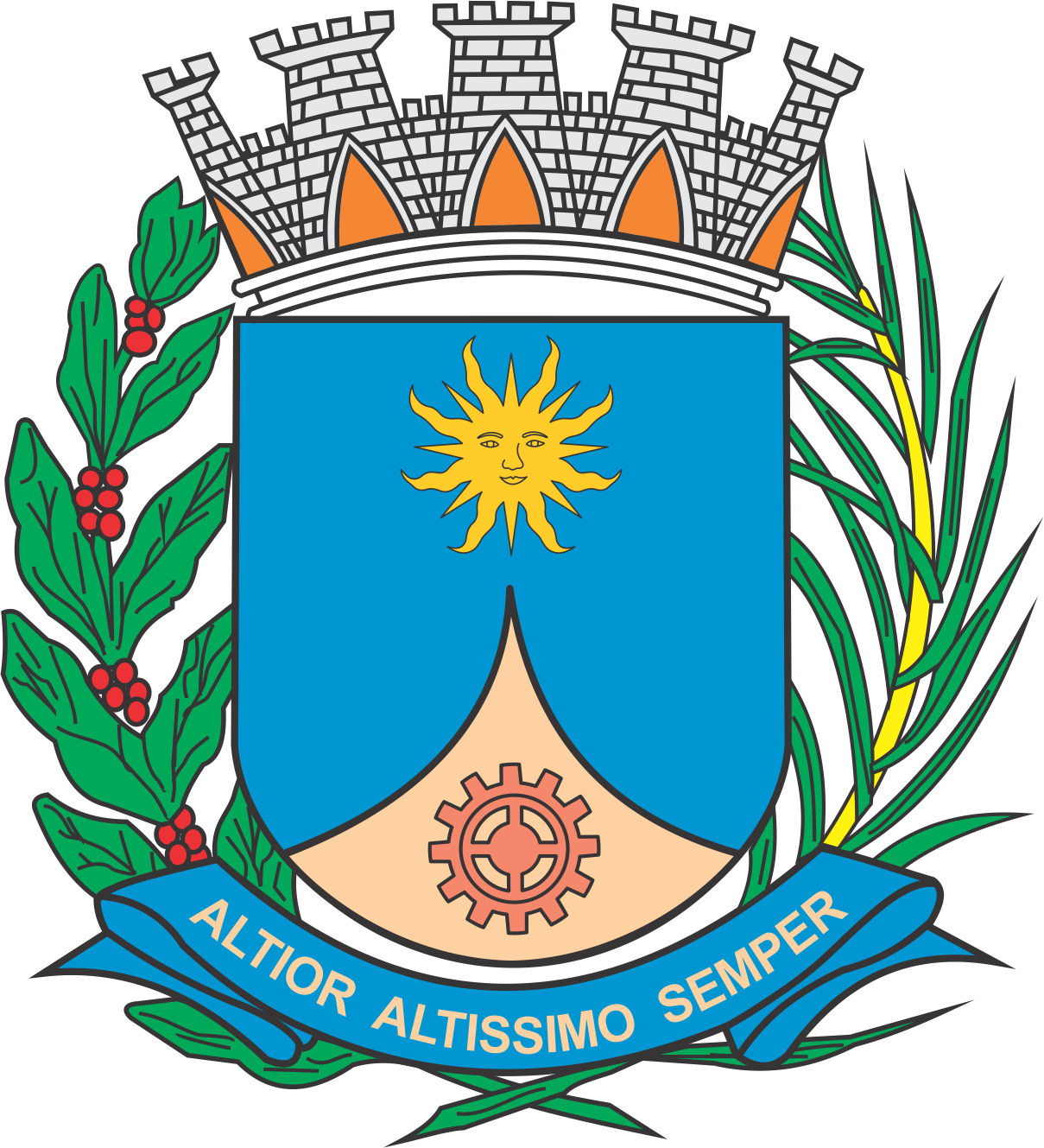 CÂMARA MUNICIPAL DE ARARAQUARAAUTÓGRAFO NÚMERO 217/2018PROJETO DE LEI NÚMERO 227/2018Dispõe sobre a abertura de crédito adicional especial e dá outras providências.		Art. 1º Fica o Poder Executivo autorizado a abrir um crédito adicional especial, até o limite de R$ 36.000,00 (trinta e seis mil reais), para atender despesas decorrentes da locação de imóvel para abrigar os alunos da unidade do Centro de Educação e Recreação Honorina Comelli Lia, conforme demonstrativo abaixo:		Art. 2º O crédito autorizado no art. 1º será coberto com anulação parcial da dotação orçamentária vigente e abaixo especificada: 		Art. 3º Fica incluído o presente crédito adicional especial na Lei nº 9.138, de 29 de novembro de 2017 (Plano Plurianual - PPA), na Lei nº 9.008, de 22 de junho de 2017 (Lei de Diretrizes Orçamentárias - LDO), e na Lei nº 9.145, de 06 de dezembro de 2017 Orçamentária Anual - LOA).		Art. 4º Esta lei entra em vigor na data de sua publicação.		CÂMARA MUNICIPAL DE ARARAQUARA, aos 05 (cinco) dias do mês de setembro do ano de 2018 (dois mil e dezoito).JÉFERSON YASHUDA FARMACÊUTICOPresidente02PODER EXECUTIVOPODER EXECUTIVOPODER EXECUTIVO02.10SECRETARIA MUNICIPAL DA EDUCAÇÃOSECRETARIA MUNICIPAL DA EDUCAÇÃOSECRETARIA MUNICIPAL DA EDUCAÇÃO02.10.01EDUCAÇÃO INFANTILEDUCAÇÃO INFANTILEDUCAÇÃO INFANTILFUNCIONAL PROGRAMÁTICAFUNCIONAL PROGRAMÁTICAFUNCIONAL PROGRAMÁTICAFUNCIONAL PROGRAMÁTICA12EDUCAÇÃO12.365EDUCAÇÃO INFANTIL12.365.0016MANUTENÇÃO E DESENVOLVIMENTO DO ENSINO12.365.0016.2ATIVIDADE12.361.0016.2.212MANUTENÇÃO DAS ATIVIDADES – EDUCAÇÃO INFANTILR$36.000,00CATEGORIA ECONÔMICACATEGORIA ECONÔMICACATEGORIA ECONÔMICACATEGORIA ECONÔMICA3.3.90.36OUTROS SERVIÇOS DE TERCEIROS – PESSOA FÍSICA R$36.000,00FONTE DE RECURSOS1 – Tesouro1 – Tesouro1 – Tesouro02PODER EXECUTIVOPODER EXECUTIVOPODER EXECUTIVO02.10SECRETARIA MUNICIPAL DA EDUCAÇÃOSECRETARIA MUNICIPAL DA EDUCAÇÃOSECRETARIA MUNICIPAL DA EDUCAÇÃO02.10.01EDUCAÇÃO INFANTILEDUCAÇÃO INFANTILEDUCAÇÃO INFANTILFUNCIONAL PROGRAMÁTICAFUNCIONAL PROGRAMÁTICAFUNCIONAL PROGRAMÁTICAFUNCIONAL PROGRAMÁTICA12EDUCAÇÃO12.365EDUCAÇÃO INFANTIL12.365.0016MANUTENÇÃO E DESENVOLVIMENTO DO ENSINO12.365.0016.2ATIVIDADE12.361.0016.2.212MANUTENÇÃO DAS ATIVIDADES – EDUCAÇÃO INFANTILR$36.000,00CATEGORIA ECONÔMICACATEGORIA ECONÔMICACATEGORIA ECONÔMICACATEGORIA ECONÔMICA3.3.90.39OUTROS SERVIÇOS DE TERCEIROS – PESSOA JURÍDICA R$36.000,00FONTE DE RECURSOS1 – Tesouro1 – Tesouro1 – Tesouro